　主催　三重県上野森林公園・三重県環境学習情報センター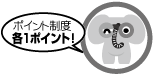 平成30年6月2日（土）三重県上野森林公園で開催★10:00～12:00　クモをてみよう【講師】氏（三重クモ談話会）【内容】　主に野外でクモを探して、観察したり、説明を聞いたりします。クモがどんな生きもので、どんな暮らしをしているのか観察します。　【対象】　小学生以上（小学生は保護者同伴。幼児の同伴も可。）　【募集人数】25人　※申込多数の場合は、県内在住の方を優先し抽選とします。　【集合】三重県上野森林公園 ビジターコテージ「森のまなびや」研修室　9:55集合環境学習指導者養成 スキルアップ講座★13:30～16:30　驚きのクモの世界～野外観察編～【講師】氏（三重クモ談話会）　【内容】◇クモについての概論（室内）　　　　　◇クモの探し方、採集の仕方、生態など（野外）　【対象】18歳以上の方で、　　　　　◇自然観察会を行っている方、または　これから観察会などをやってみたい方　　◇環境保全活動をしている方　　◇自然に関心のある方　【募集人数】20人　※申込多数の場合は、県内在住の方を優先し抽選とします。　【集合】三重県上野森林公園 ビジターコテージ「森のまなびや」研修室　13:25集合★共通項目【参 加 費】無料【申込期限】平成30年5月12日（土）※定員に達しない場合は先着順に切り替えて募集します。【申込方法】講座の名称、氏名、年齢、郵便番号、住所、電話番号、FAX番号またはEメールアドレスをご記入のうえ、三重県環境学習情報センターへ、郵便、FAX、Eメールのいずれかでお申し込みください。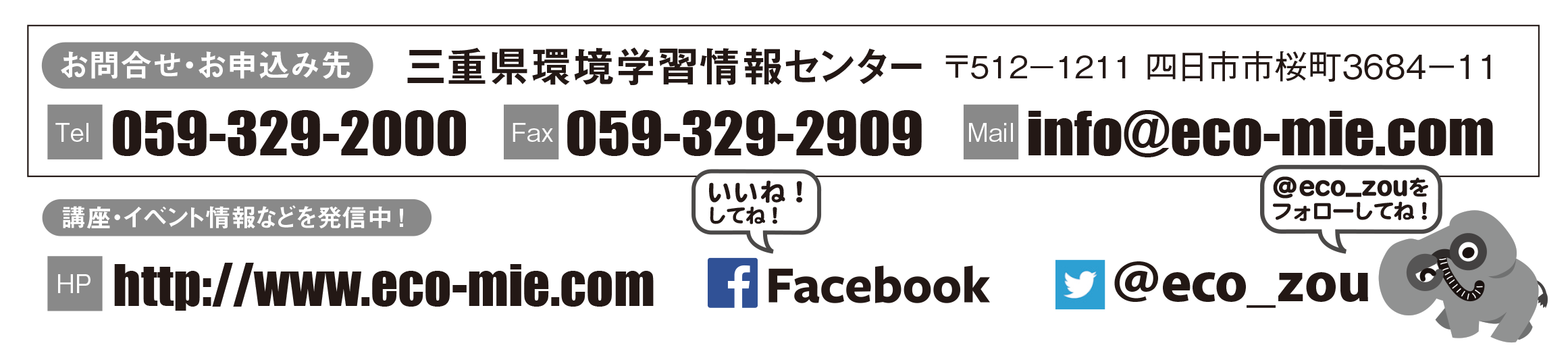 ※複数の講座の申し込みが可能です。申込書はホームページからもダウンロードできます。申　込　書（平成30年6月2日）※申込期限　平成30年5月12日（土）※参加希望の方全員についてご記入ください※申込書はホームページからもダウンロードできます。※個人情報は三重県環境学習情報センターからの通信以外には使用しません。※申込から3日以内に受付確認の連絡がない場合は、お手数ですがお問い合わせください。※参加の可否については、申込者全員に郵便で連絡します。希望講座に〇を記入時間帯・対　象講　座　名≪午前≫　小学生以上（主にファミリー対象）クモを観てみよう≪午後≫　18歳以上驚きのクモの世界 ～野外観察編～ふりがな氏　　　名年齢ふりがな氏　　　名年齢ふりがな氏　　　名年齢ふりがな氏　　　名年齢ふりがな氏　　　名年齢住　　　所〒〒〒電 話 番 号FAX番号　またはEメールアドレス